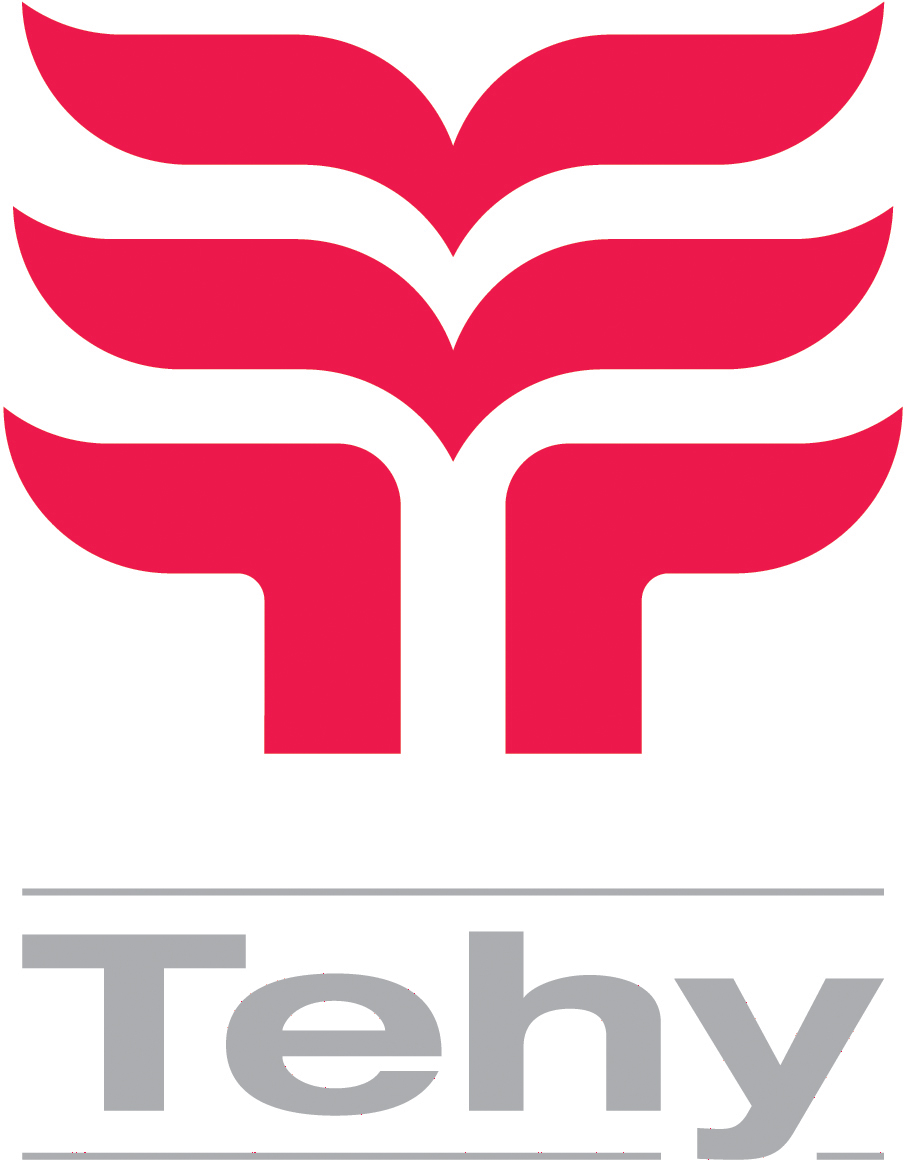         TEHYN ARKTISEN SEUDUN YKSITYISALOJEN Ammattiosasto ry (824)      TOIMINTASUUNNITELMA vuodelle 20221. JOHDANTOAmmattiosaston tarkoituksena on koota toimialueensa terveyden- ja sosiaalihuollon tehtävissä toimivat, ammattitutkinnon suorittaneet henkilöt, ammattiosaston jäsenyyteen ja terveydenhuoltoalan ammattijärjestö TEHY:n piiriin.Ammattiosaston tarkoituksena on toimia ammattiosaston sääntöjen sekä liiton sääntöjen ja liiton toimielinten päätösten mukaisesti ammatillisena etujärjestönä.2. AMMATTIOSASTON TOIMINNAN PAINOPISTEALUEETAmmattiosaston vuoden 2022 toimintasuunnitelman painopistealueissa näkyvät Tehyn toiminnan painopistealueet ensi vuodelle. Painopisteillä tarkoitetaan asioita, joiden pohjalta muodostetaan toimintasuunnitelma seuraavalle vuodelle. Tehyn vuoden 2022 toimintasuunnitelma käsitellään ja hyväksytään Tehyn valtuuston kokouksessa marraskuussa. Toimintasuunnitelma on aina suuntaa antava ja muotoutuu toimintavuoden aikana.
 Myös ammattiosastojen tulee valmistautua toimintasuunnitelman tekoon tulevalle vuodelle hyvissä ajoin. On tärkeää, että ison Tehyn suuntaviivat (painopisteet) ja toimenpiteet näkyvät myös ammattiosastojen toimintasuunnitelmissa. Ammattiosaston budjetissa tulee varautua myös erilaisiin painopisteiden mukaisiin toimintoihin.
 Tehyn toiminnan painopisteet 2022Edistää jäsenten etuja liittokierroksellaVaikuttaa rohkeasti yhteiskuntaanTekee yhdessä
 Edistää jäsenten etuja liittokierroksella	Liittokierros on merkittävin keino edistää tätä sääntöjen määrittelemää Tehyn tarkoitusta.Yksityissektorin osalta työehtosopimukset päättyvät hieman eri aikoina maaliskuun ja huhtikuun lopussa.
Tehy kouluttaa tukitoimia varten toimijoita alkuvuoden 2022 aikana. On tärkeää, että ammattiosasto valmistautuu omassa talousarviossa ja toimintasuunnitelmassa siihen, että pystymme järjestämään jäsenille tarvittaessa jäseniltoja ja tiedotus ammattiosaston jäsenille on kunnossa niin nettisivujen kuin sähköpostiviestien kautta. Ammatti-osasto korostaa jäsenille yhteystietojen päivittämisen tärkeyttä ammatti-osaston nettisivuilla ja sähköpostitse jäsenkirjeissä. Ammatti-osasto osallistuu Tehyn jäsenhankintakampanjoihin.
Vaikuttaa rohkeasti yhteiskuntaan
Eduskunta hyväksyi sote-lakikokonaisuuden 23.6.2021 
Aluevaltuustot aloittanevat toimintansa 1.3.2022. On tärkeää kannustaa myös tehyläisiä ehdolle aluevaaleihin  ja äänestämään tehyläisiä.
Sote-laki kokonaisuuden osalta siirrytään toimeenpanovaiheeseen tavoitteena, että sosiaali- ja terveydenhuollon sekä pelastustoimen palvelut siirtyvät 1.3.2023 alkaen hyvinvointialueiden hoidettavaksi. 
Tehy on aktiivisesti mukana lainsäädäntö- ja valmistelutyössä, niin valtakunnallisesti kuin alueellisesti. Paikallisella tasolla ammattiosasto seuraa työnantajansa sisällöllisiä- ja rakenteellisia muutoksia sekä raportoi tarvittaessa ja ennakoiden Tehyä niistä ja valvoo jäsentensä oikeuksia muutostilanteissa.Tekee yhdessä

Ammatti-osaston yhdessä tekemistä ovat jäsentilaisuudet, koulutukset, erilaiset tapahtumat ja kokoontumiset samojen mielenkiinnon kohteiden äärille. 
Osa tilaisuuksista tullaan toteuttamaan lähitapaamisina ja osa etänä. Tarkoitus on mahdollistaa osallistuminen mahdollisimman monelle niin rivijäsenelle kuin toimijallekin.
 Tehy täyttää  40-vuotta vuonna 2022. Merkittävää vuosikymmentä tullaan juhlistamaan ammatti-osaston toiminnassakin ja siihen varaudutaan myös talousarviossa. Ammatti-osasto kehittää jäsenetujaan Tehyn linjausten mukaan. Jäsenetuja kohdistetaan niin terveys- ja hyvinvointipalveluihin, vapaa-aikaan kuin muihin palveluihin. Yhdessäolon kokemukset vahvistavat sidettä ammattiosastoon sekä myös liiton ja jäsenten välistä suhdetta. Jokainen ammattiosasto on jäsenen paikallinen Tehy. Vuonna 2022 on taas aika käydä ammattiosastovaalit ja valita toimijat kaudelle 2023–2025. Tehyn kevätvaltuusto hyväksyi ammattiosastojen uudet mallisäännöt ja ammattiosastot tullaan ohjeistamaan syksyn 2021 sääntömuutoksen läpivienti, joka hoidetaan Tehystä keskitetysti. Tarkoituksena on, että ammattiosastot vievät uudet päivitetyt sääntönsä hyväksyttäväksi omiin kevätkokouksiin vuonna 2022. Ammattiosastovaaleista ja niiden järjestämisestä tullaan informoimaan ammattiosastoja hyvissä ajoin.Kuntasektorin sekä yksityissektorin luottamusmieskausi päättyy vuoden 2022 loppuun. Ammattiosastojen tulee valmistautua vaalien toteuttamiseen ensi vuonna. Vaaliohjeet julkaistaan ammattiosastojen käyttöön hyvissä ajoin ja Tehy on suunnitellut kampanjointia uusien luottamusmiehien saamiseksi.

Yksityissektorilla on edelleen runsaasti työpaikkoja, joissa ei ole valittuna luottamusmiestä. Paikallisen edunvalvonnan ja tulevien työehtosopimusneuvotteluidenkin takia jäseniä tulee rohkaista ryhtymään luottamusmieheksi. Työpaikoille, joissa ei ole luottamusmiestä, voidaan valita luottamusmies kesken luottamusmieskauden. Ammatti-osastomme jäseniä on noin 500 yli 90 työpaikassa. Yhdessä tekemisen lisäämiseksi mietitään keinoja tutustua toisimme.
 3. HALLINTO 	3.1.	AMMATTIOSASTON KOKOUKSET		Sääntöjen mukaan käytössä on kahden kokouksen malli. Kevätkokous pidetään maalis-huhtikuussa ja syyskokous marras-joulukuussa. Ylimääräisiä kokouksia ammattiosasto pitää silloin, kun hallitus katsoo sen tarpeelliseksi tai kun vähintään 1/10 ammattiosaston jäsenistä sitä määrättyä asiaa varten hallitukselta kirjallisesti pyytää.3.2. 	AMMATTIOSASTON HALLITUSSyyskokous valitsee kolmeksi toimintavuodeksi kerrallaan ammattiosastolle hallituksen. Ammattiosaston hallitukseen kuuluu puheenjohtaja, tiedotus- ja jäsensihteeri, 4 varsinaista hallituksen jäsentä, joilla jokaisella on nimetty henkilökohtainen varajäsen, sekä sihteeri ja taloudenhoitaja, jotka voivat olla myös hallituksen ulkopuolisia jäseniä. Varapuheenjohtaja valitaan varsinaisista hallituksen jäsenistä hallituksen ensimmäisessä järjestäytymiskokouksessa.Hallitus valmistelee ammattiosaston kokousten asiat, toteuttaa kokousten tekemät päätökset, johtaa toimintaa, edustaa ammattiosastoa ulospäin sekä huolehtii muista sääntöjen hallitukselle asettamista tehtävistä. Ammattiosaston kokous on päätösvaltainen, kun puheenjohtaja tai varapuheenjohtaja ja yli puolet hallituksen jäsenistä on läsnä. 4. YHTEISTYÖ MUIDEN TEHYN AMMATTIOSASTOJEN KANSSAAmmattiosastomme tekee aktiivisesti yhteistyötä muiden Tehyn ammattiosastojen kanssa mm. tapahtumien, koulutusten ja HET -toiminnan järjestämisen muodossa.5. TOIMINTAHallituksen jäsenillä on mahdollisuus osallistua TJS:n ja Sote ry:n koulutuskalentereiden mukaisiin koulutuksiin sekä Pohjois-Suomen alueellisille koulutuspäiville, joihin voivat osallistua myös ammattiosaston jäsenet. 6. AMMATTIOSASTON TIEDOTUSSääntömääräisistä kokouksista tiedotetaan ammattiosaston kotisivuilla sekä TEHY- ja Uusi Rovaniemi -lehdissä. Muista asioista, koulutuksista ja jäsenilloista tiedotetaan edellisten lisäksi yhdyshenkilöille lähetettävien sähköpostien välityksellä työpaikkojen ilmoitustauluilla sekä jäsenten henkilökohtaisia sähköposteja hyödyntämällä. Tiedonkulussa hyödynnetään entistä painokkaammin ammattiosaston nettisivuja, joihin päivitetään ajankohtaiset asiat ja tapahtumat. Laaditaan helmi-maaliskuussa jäsenistölle jäsenkirje, joka toimitetaan sähköisenä kaikille. 7. MUU TOIMINTAJäsentapahtumina ja kokouksina v. 2022 järjestetään seuraavaa:
		Jäsenkirje helmi-maaliskuulla sähköisestiKevätkokous maalis-huhtikuun vaihteessaKeväälle mielenterveydestä ja työssä jaksamista koulutustaTapahtumalippukorvaus –käytännöt jatkuvat:
- Kesä: Ammattiosasto tukee jäsentensä kulttuuriharrastuksia tarjoamalla mahdollisuuden hakea korvausta yht. 20/€ jäsen tammi-heinäkuun 2022 aikana syntyneistä kulttuuritapahtumien pääsylippu-, ranneke- ym. kuluista (esim. teatterit, konsertit, festivaalit, muut kesätapahtuma). Korvausta haetaan elokuun 2022 loppuun mennessä toimittamalla ammattiosaston taloudenhoitajalle pääsylippu, kuitti tai tosite, josta ilmenee syntyneet kulut. Korvaukset maksetaan elokuun aikana.
- Syksy: elo-marraskuun 2022 aikana syntyneistä urheilutapahtumien pääsylippukuluista ammattiosasto korvaa yht. 20€/jäsen. Urheilutapahtumien vaihtoehtona ammattiosasto voi korvata myös esim. kuntosalikortin ostamisesta tai muutoin oman hyvinvoinnin tukemiseen liittyvistä kuluista 20€/jäsen. Korvausta haetaan marraskuun 2022 loppuun mennessä toimittamalla ammattiosaston taloudenhoitajalle pääsylippu, kuitti tai tosite, josta ilmenee syntyneet kulut. Korvaukset suoritetaan joulukuun aikana.ValokuvauskurssiSyysretki LevilleTanssikurssi lattari-teemallaJäsenilta lm /työsuojeluvaltuutetuista henkilöstön edustajan roolista työyhteisössäSyyskokous ja pikkujoulut pidetään marras-joulukuulla